PROCEDURE FOR HOOF TRIMMINGAssess hoof condition for structural integrity, cracks, ulcers, fissures and plan your strategy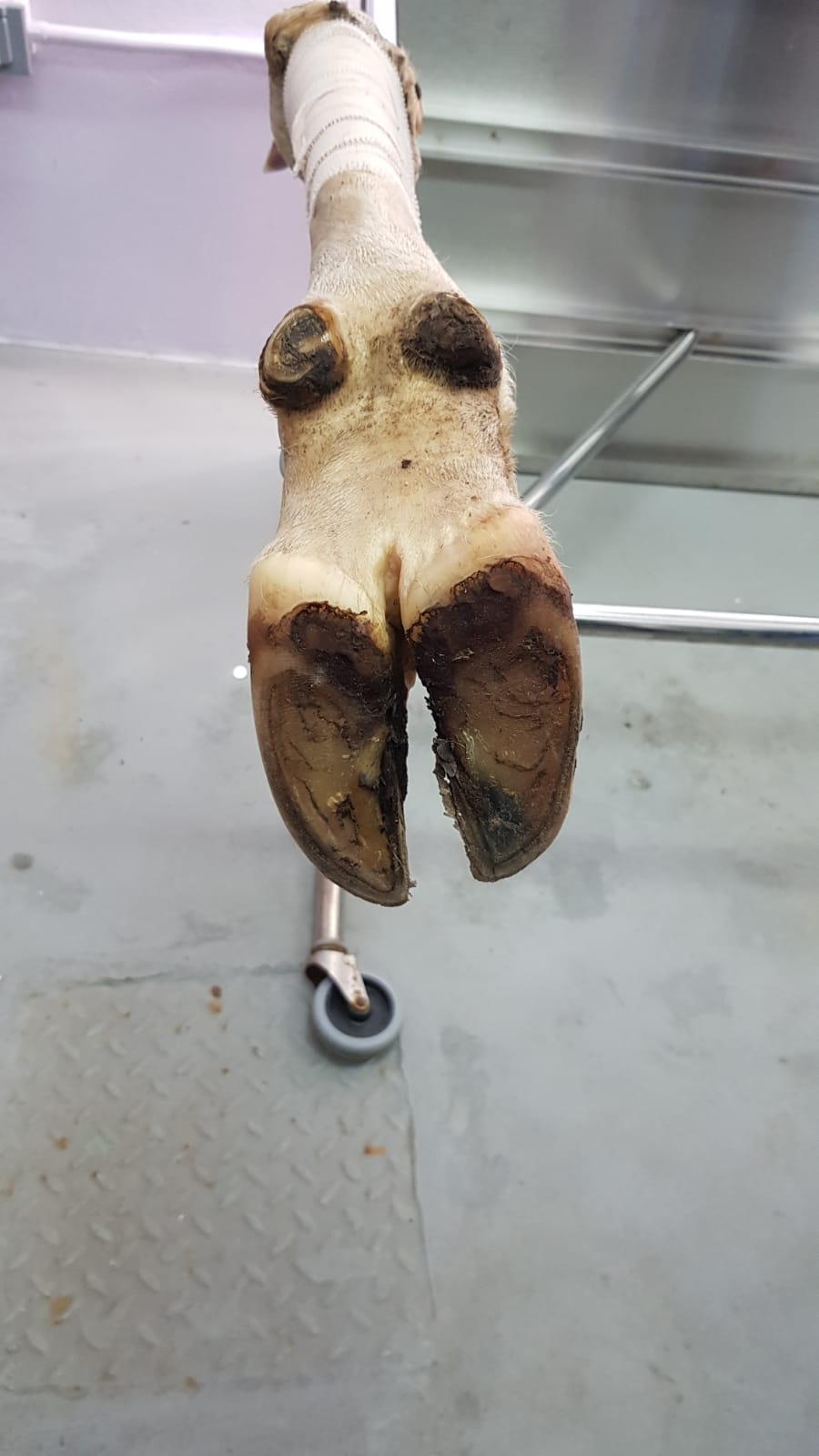 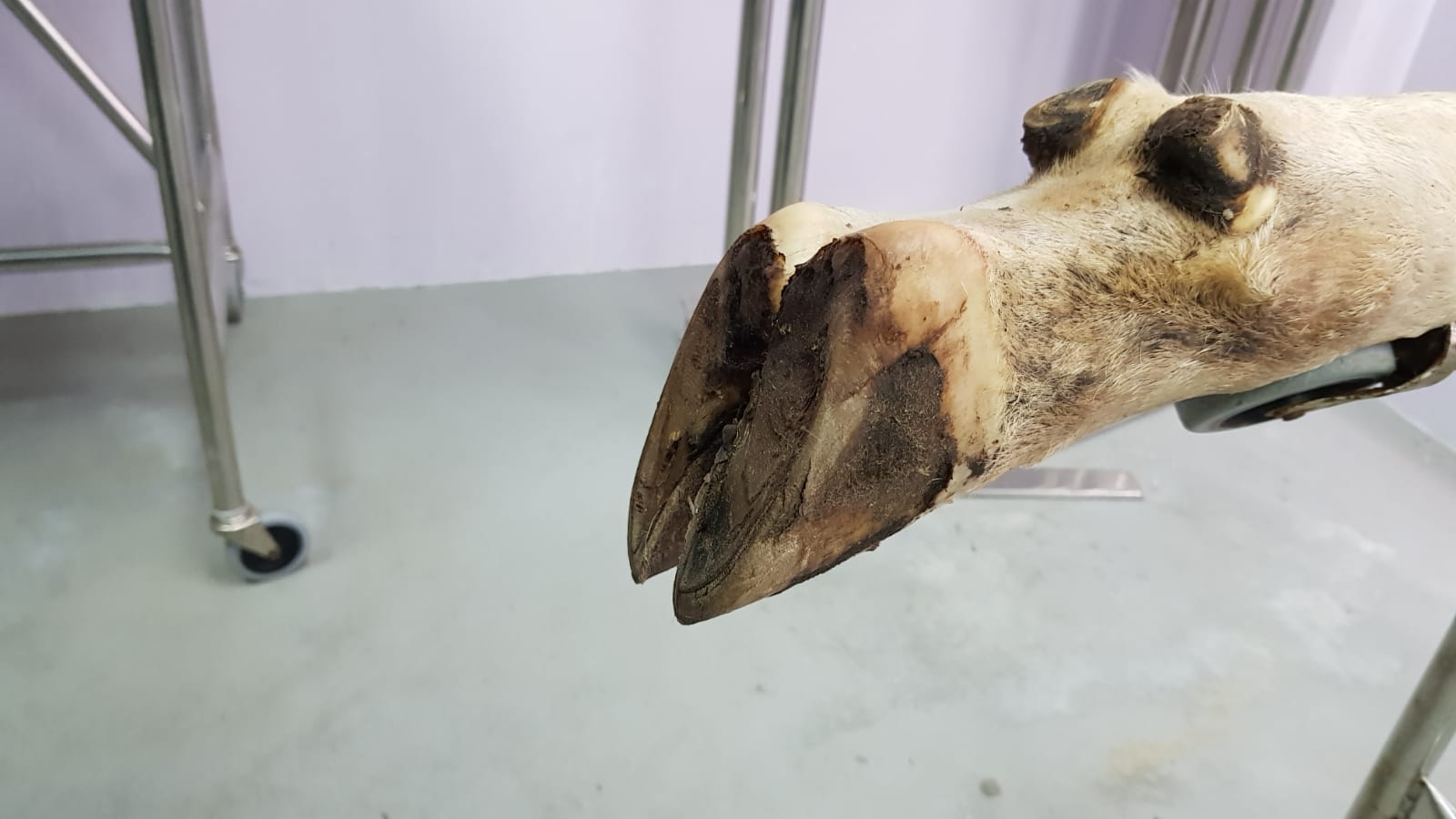 Record all lesions using chart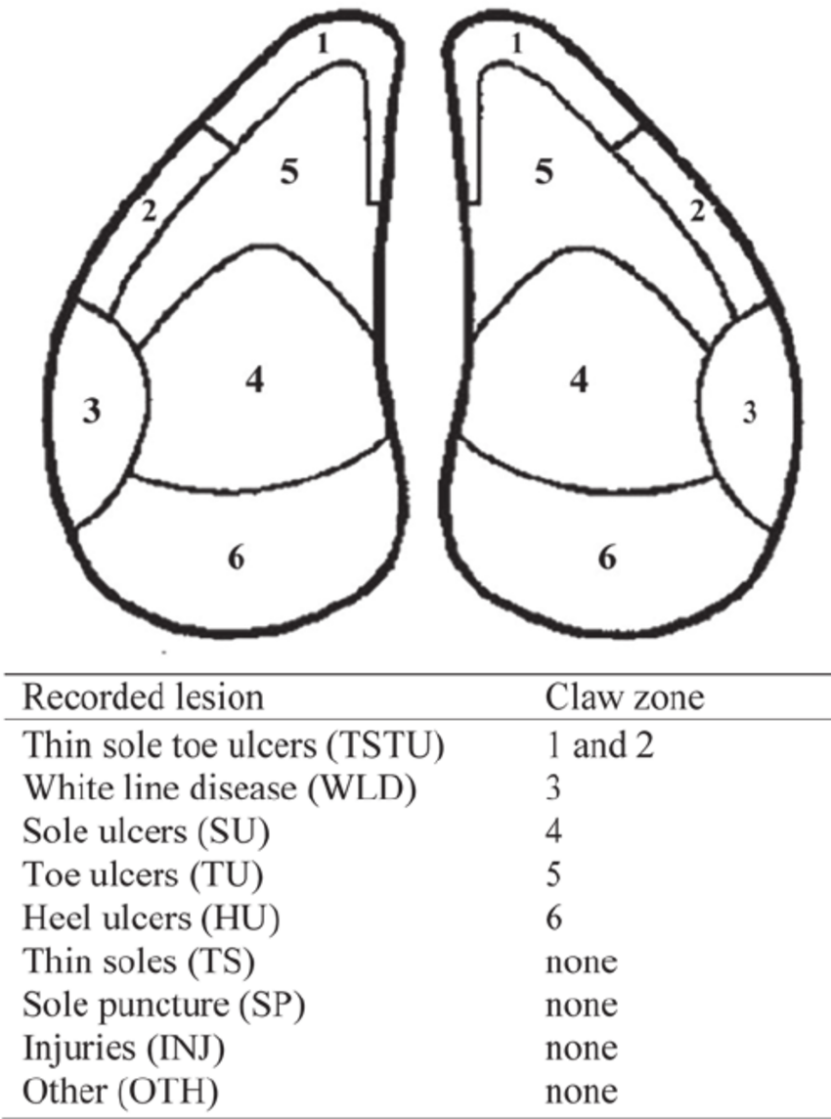 Measure hoof dimensions for proper hoof length and make markings on hoofNormal hoof angle – forelimb – 50 degreesNormal hoof angle – hindlimb – 55 degreesToe length from coronary band to sole – 60mm – 80mmHeel height – 30mm-40mmTip of toe when trimmed – 5mm – 7mmLength from tip of toe to palmar/plantar aspect of coronary band – 100mm – 130mm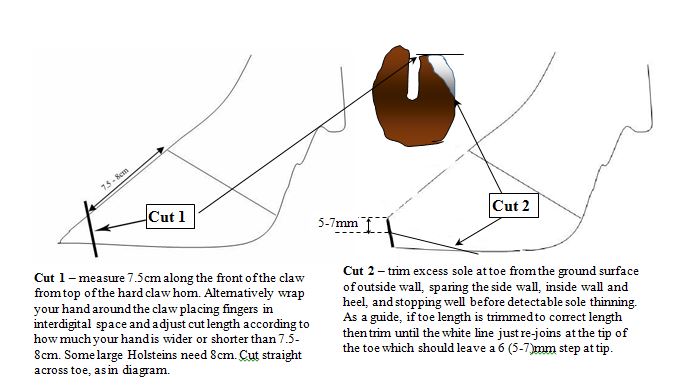 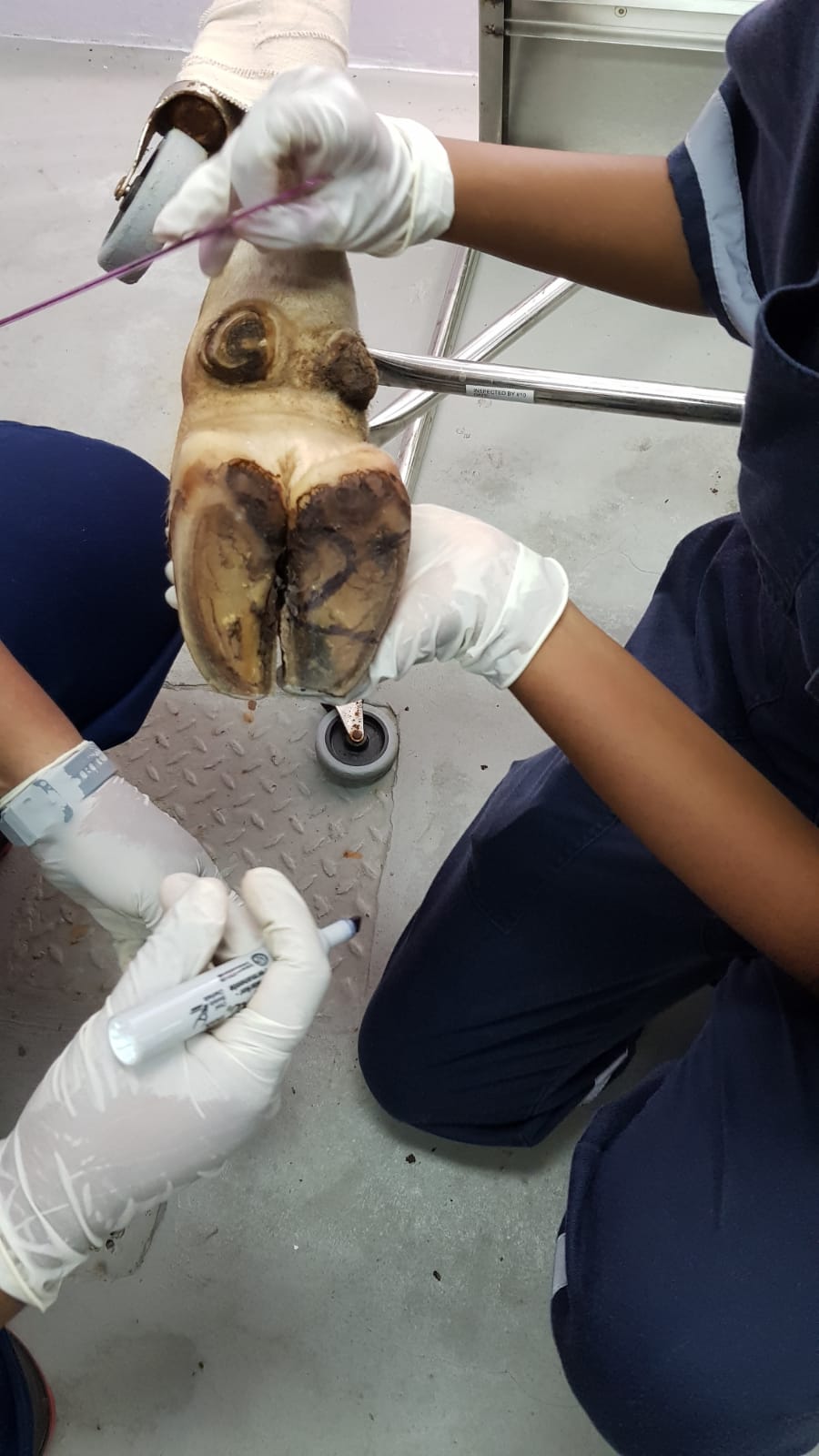 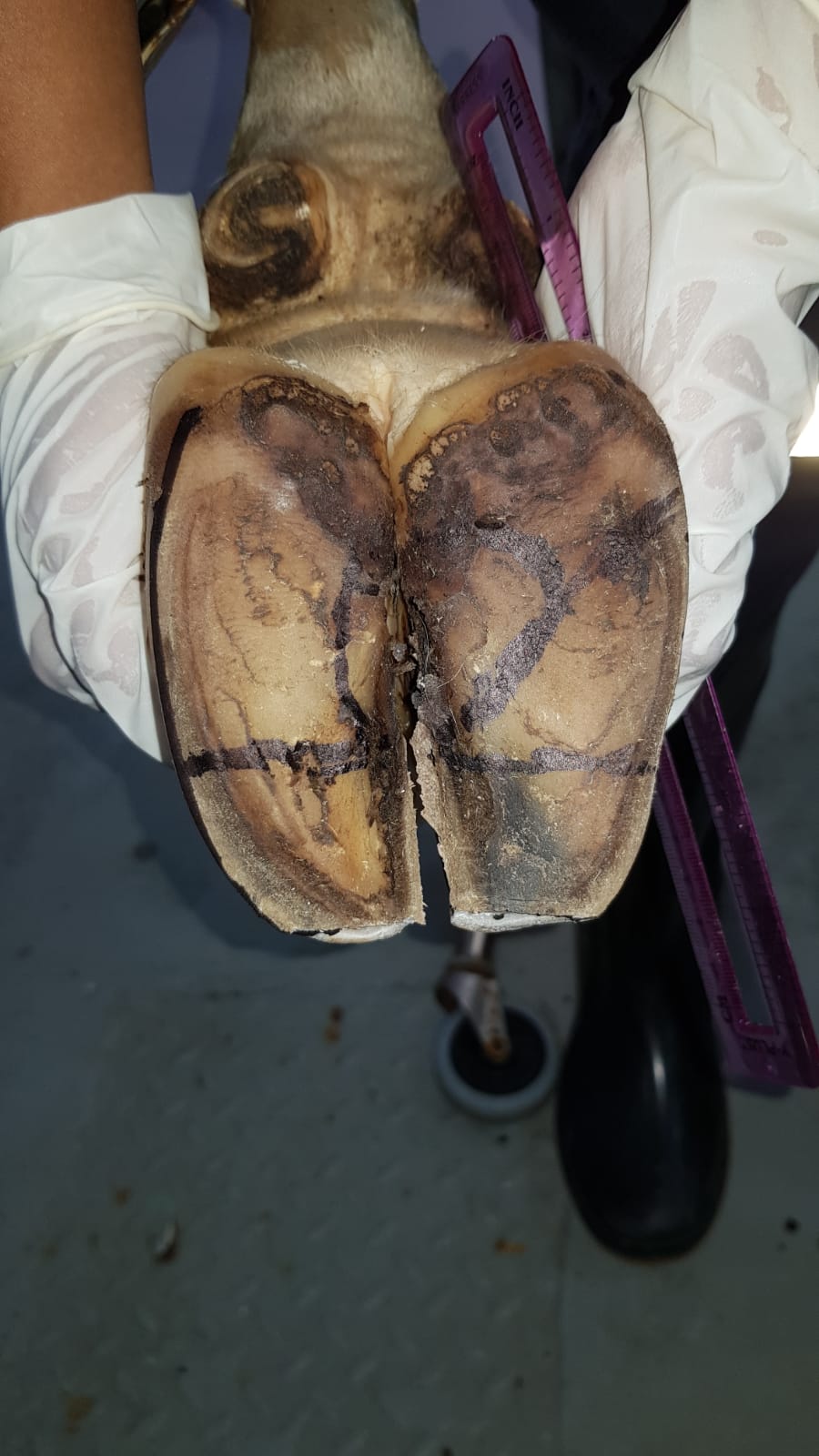 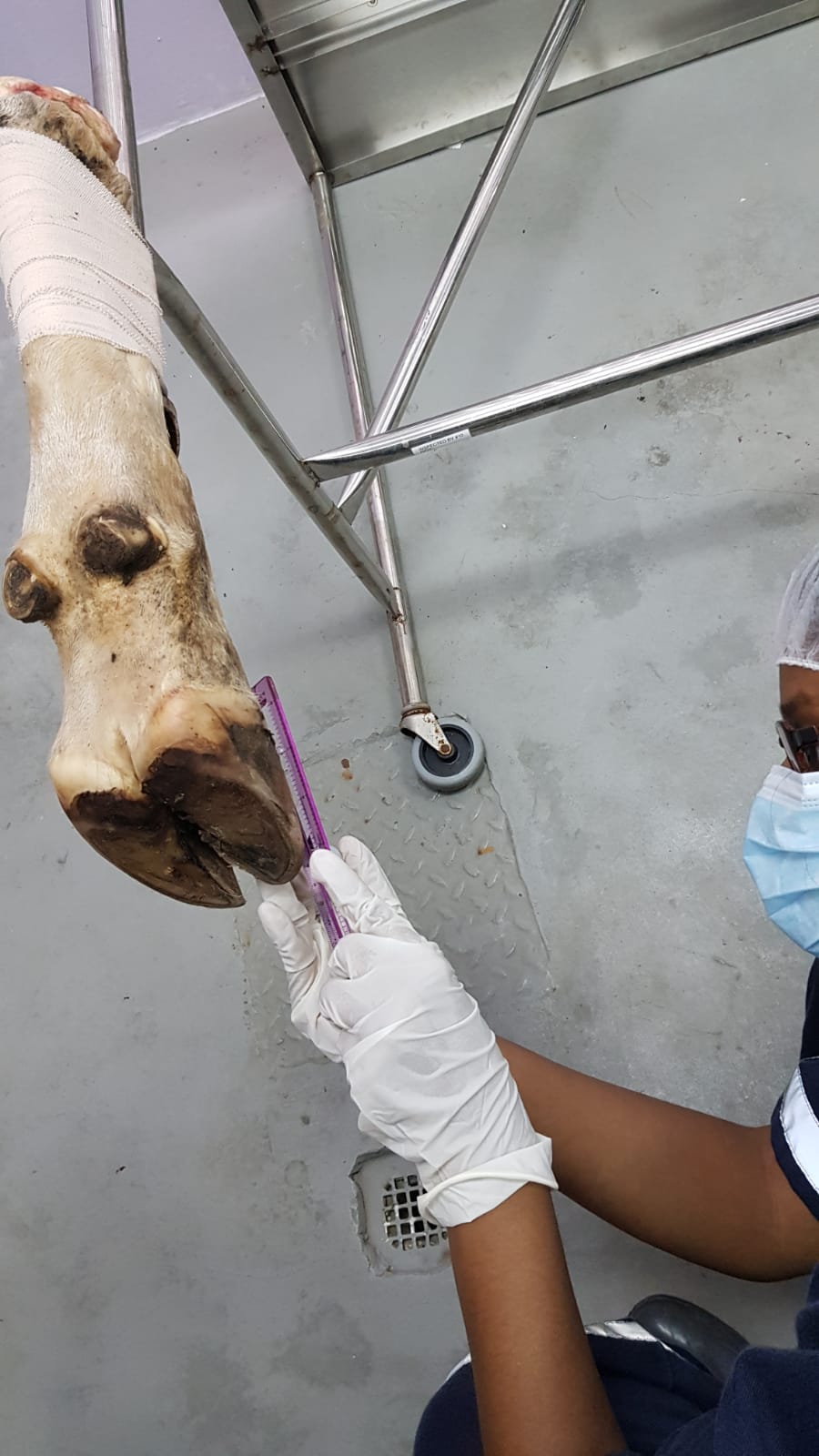 Use the Dutch method Correct toe overgrowth to correct foot angleCorrect the heel last, leave sole thicknessAllow the walls to bear the most weight, taking weight of ulcer sitesRemove weight from painful clawsRemove dead or diseased hornStart with cutting the toe first. The handle of the hoof trimmer must be parallel to the sole when the cut is made.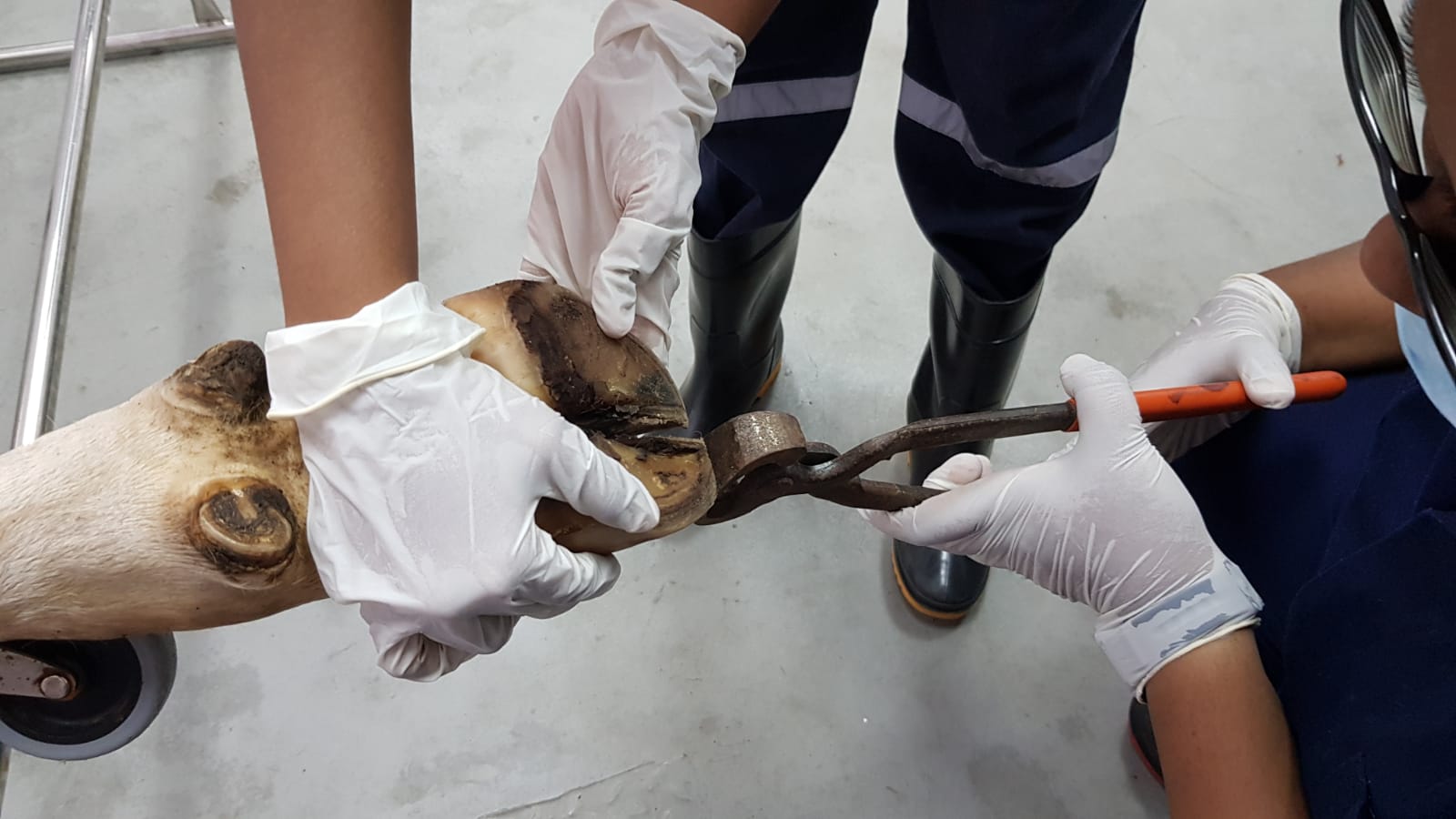 Proceed to trim the toe triangle, going towards the lateral aspect of the hoof and then to the heel. Always measure with handle of hoof trimmer or ruler to ensure the sole is flat.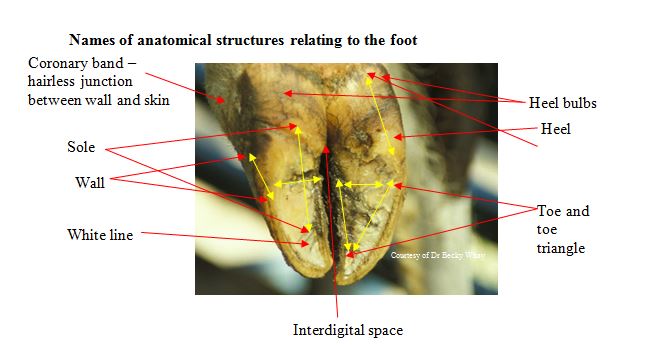 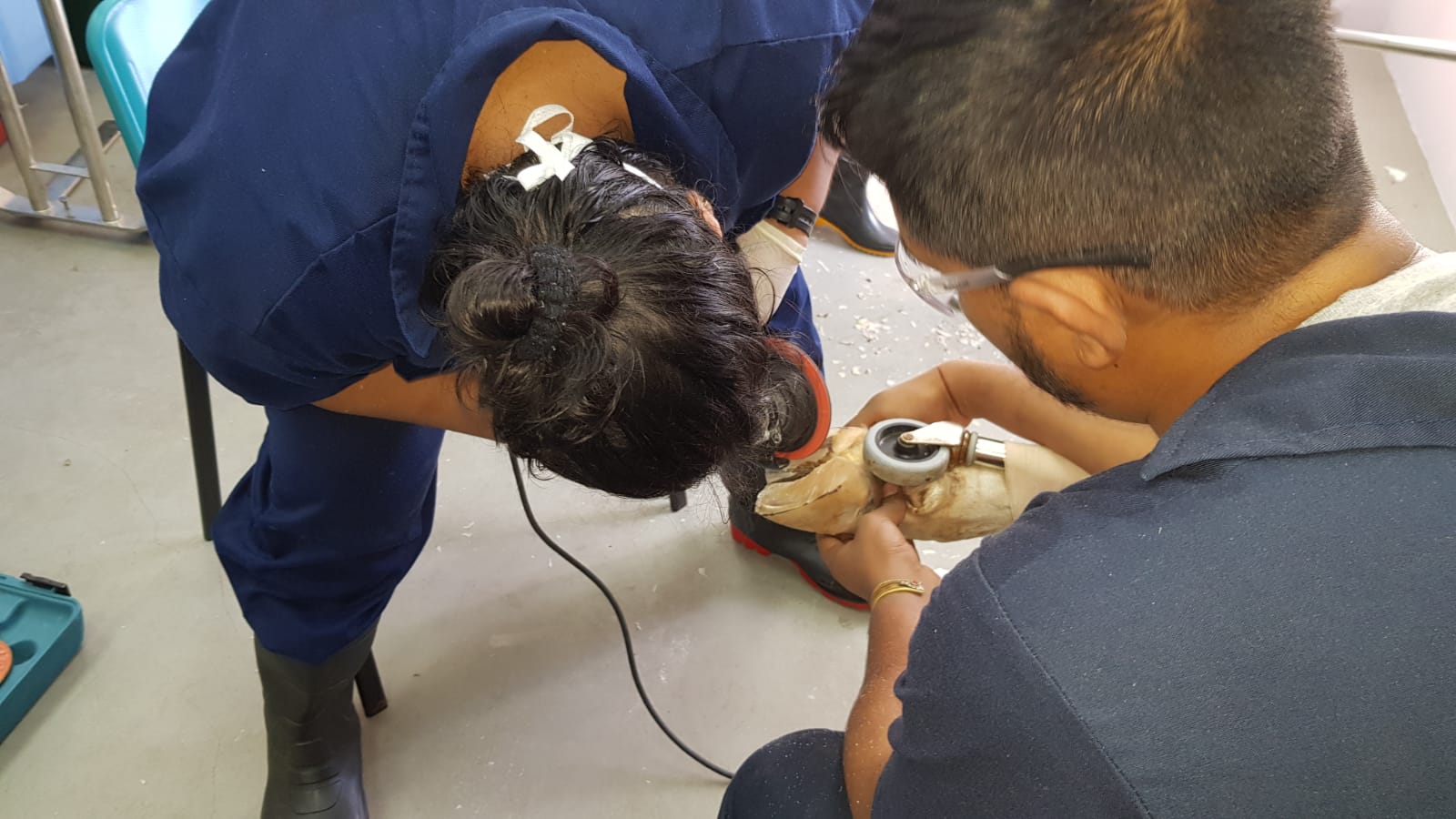 Above – trimming claws with grinder.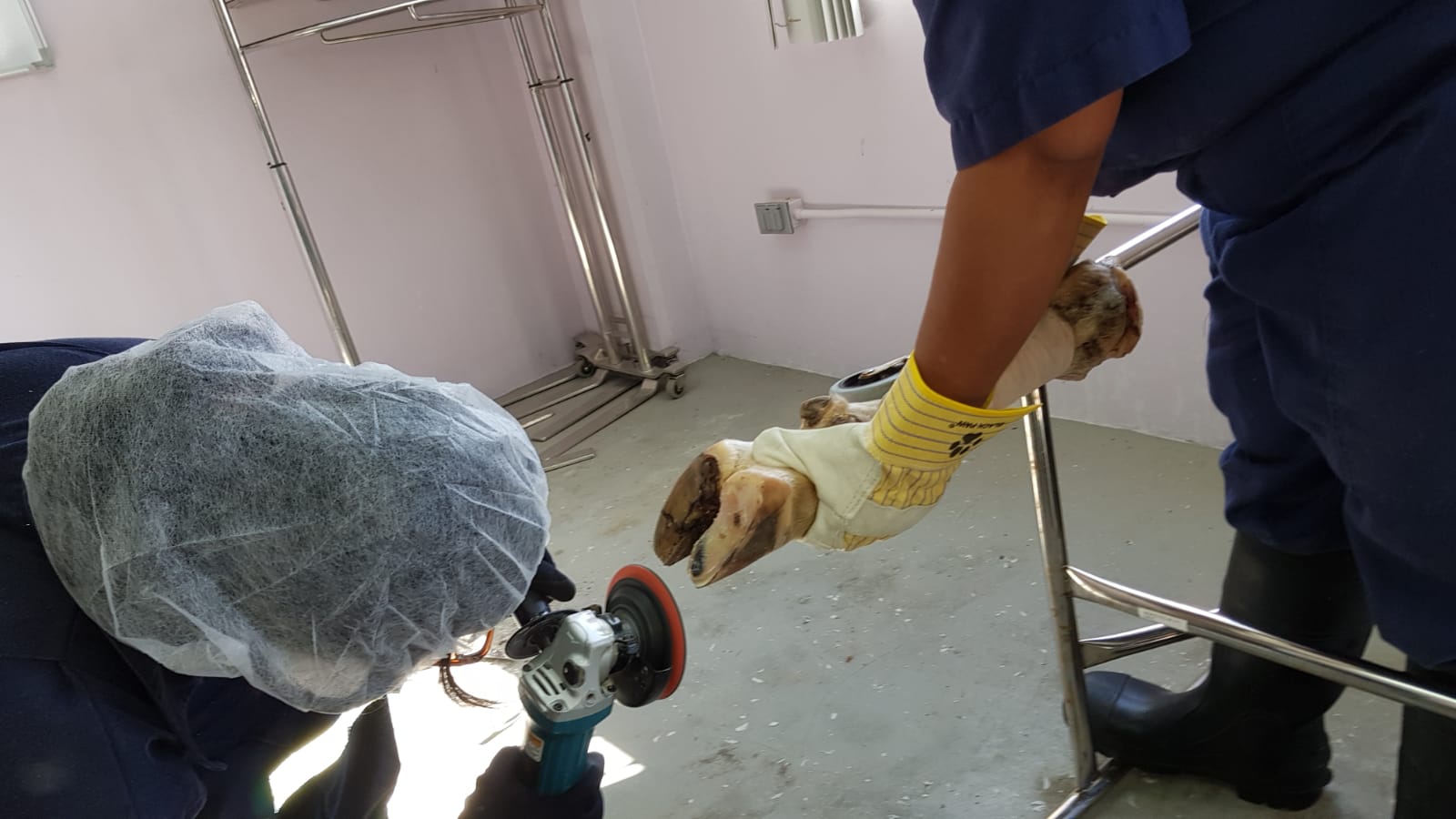 Above – trimming claws with grinderDish the inner aspect of the claws – can be done with hoof knife or Merlin grinder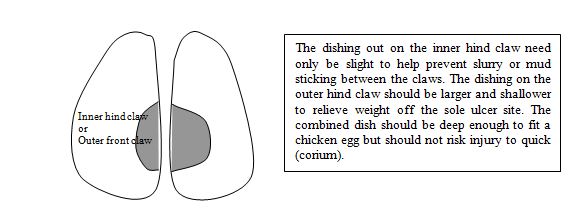 